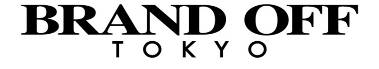 【Immediate Release】  2017/03/23Brand Off Ltd., famous retail store for second hand brand-bag, watch and jewelry, also leading wholesale jewelry supplier will launch the new service for B to B buyer site on Mar 2nd.Famous retail store for second hand brand-bag and jewelry in Hong Kong, also leading wholesale supplier will launch the new service for B to B buyer site on Mar 2017.Brand Off Ltd., (Shop B,1/F Star House,3 Salisbury Road, TST, Kowloon Hong Kong)  12 retail stores in HK selling second hand brand bags and Jewelries, also a Professional and Innovative Wholesale luxury products Supplier launched B to B site for whole sellers, items that includes brand new to luxurious high vintage, everything from brand bags, watches, necklace, bracelets to earrings and rings and each piece is offered at a wholesale rate for the convenience of any interested business. Usually, it is hard for resellers or buyers to find a jewelry supplier that works on all lines of bags, jewelries, and watches with a wide range of fashion style choices at an affordable cost. Brand off B to B site is an amazing source for buying wholesale jewelry for the purpose of reselling.Brand Off B to B site is a great place for any business owner looking to buy wholesale jewelry, bags and watches. It is a wholesale business that offers over xxxx numbers of products with various brand line-up at amazing wholesale prices. Our merchandise is available for business owners all over the world and currently it is one of the leading wholesalers of brand bags, watches, jewelry and accessories.Every piece you find at Brand Off is high quality and appraised with Japanese sophisticated techniques out there. These pieces go through strict quality assurance processes to find out the counterfeit products. This wholesale business is suited for buyers who are looking to make a high quantity purchase and trust. Since each item is available at a low price, it gives business owners the perfect chance to purchase stock for their own business.The people in Brand Off are always working to ensure that they incorporate the latest trends at the time of appraising. The service team is available to update the new product items on a regular basis so that the clients have something new to look forward to. It carries over 100 of fashionable brands which ranges from casual brand to luxury one. Since they manage 50 stores in Japan, Taiwan and Hong Kong, any product you find will be available at the lowest prices because we have large number of stocks and no miscellaneous costs go into their making.For Brand Off, the safety and privacy of their clients is super important. The information they collect from buyers is always kept highly secure in order to prevent any mishaps or leaks.   Therefore, it will be necessary to register first on site and obtain ID & PD.  Brand Off also has a dedicated professional second hands business service with more than 8 years of experience in Hong Kong. The world-class client service will act as a guide for all small to large size of whole sellers.  Also it will be shipped to more than 200 countries worldwide.This is the chance for business owners all over the world to purchase wholesale Brand products and Jewelry at discounted rates. Kick start your business today by purchasing from Brand Off.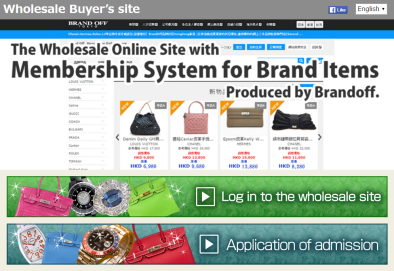 Contact InformationTel: +852-2505-6808e-mail address: jba@brandoff.com.hkURL:   http://www.jba-hk.com/hk/buyers/About BRAND OFF:Established in 1993 in Japan, BRAND OFF specialises in acquiring and selling second-hand luxury products from top international names, including handbags, jewellery and timepieces. It places great emphasis on the authenticity of every product and it stations an authentication officer in each store to assess it. Its rapid expansion has made BRAND OFF the best-established second-hand luxury products group in Japan, with total of 50 stores in Asia, including 34 stores spanning from Hokkaido to Kyushu and Ginza-Tokyo. It made its debut in Hong Kong and Taiwan in June 2008 and October 2009, respectively, when it opened its first overseas stores in those two Asia-Pacific hubs. In 2011, BRAND OFF also opened in Shanghai, China.For more information, please visit our websitehttp://www.brandoff.com.hk/hk/Shop Details:B1 to penthouse, 15C Wellington Street, Central, Hong Kong 				Tel	：2868-1221Shop P201 & 218, 2/F, World Trade Centre, 280 Gloucester Road, Causeway Bay	Tel 	：2890-1123Shop 120, City Plaza Phase II, 18 Taikoo Shing Road, Island East				Tel	：2967-6137G/F - 1/F, Wing Lock House, 16 Peking Road, Tsimshatsui	  	 			Tel	：2732-2065Shop B, 1/F Star House, 3 Salisbury Road, TST, Kowloon					Tel	：2375-3770Shop 117B & 118, Basement, Holiday Inn Golden Mile Hotel, 				Tel	 : 2505 680846-52 Nathan Road, TST, KowloonShop G6-01 & 02B Site 5 & 6 Whampoa Garden, Hung Hom					Tel	：2362-1880Shop 303B, Landmark North, 39 Lung Sum Avenue, Sheung Shui				Tel	：2595-0881M-35, MTR Level, V City, 83 Tuen Mun Heung Sze Wui Road, Tuen Mun			Tel	：2798-7277Shop 228, Yuen Long Plaza, 249-251 Castle Peak Road, Yuen Long 			Tel	：2478-6266Shop 128B, 1/F., East Point City, Chung Hua Road, Tseung Kwan O				Tel	：2617-7776Shop G37, Mikiki, No. 638, Prince Edward Road East, San Po Kong				Tel	 : 2377 0600Shop G51, G/F, Olympian City 2, 18 Hoi Ting Road, West Kowloon				Tel.	 : 2702 9777Shop UC-2, apm, Millennium City 5, Kwun Tong, Kowloon	Tel.	 : 2505-1225Issued by BRAND OFF HK LimitedMedia Enquiries: Contact PersonTelephoneEmailMs. Tomoko FurukawaMr. KK Lau 2505-3836marketing@brandoff.com.hk